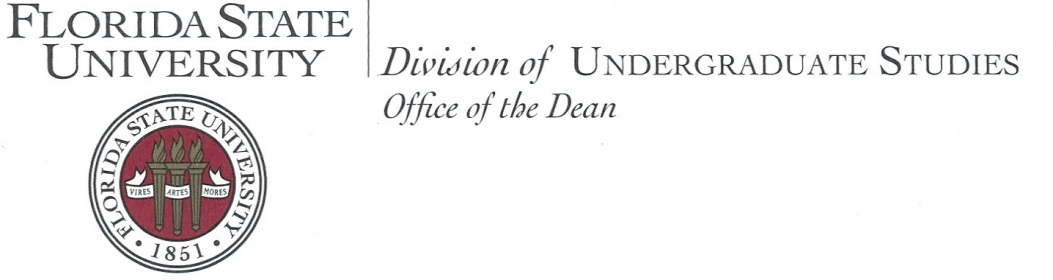 Welcome to the second annual College Life Coaching Institute at Florida State University!  Our talented and dedicated College Life Coaches have designed this program to share their innovative model in an interactive environment.  Our goal is to provide you with the most personal and helpful experience possible.  Whether you are seeking to build a program or focusing on hands-on skills development, I am confident that you will come away with new ideas about how to foster student success on your campus.It is exciting and fulfilling to support students through the new experience of university life.  Each student brings a unique story and set of experiences and reacts to the college transition in a distinctive way.  What it means to find community and flourish in an academic setting also varies from student to student and involves developing a range of new skills.Since 2008, the Florida State University Advising First Center for College Life Coaching has worked to help students make the smoothest possible transition to the university setting, engage fully in their own personal and professional development, and overcome obstacles that may lead to dismissal or withdrawal from the university.To accomplish this, coaches must develop the expertise to establish a connection that empowers students to take their academic lives into their own hands.  The results of college life coaching here at Florida State University have been quite inspiring.  For the year 2016-17, we saw an overall first-year retention rate of 92% in the populations selected to receive coaching services as well as a significant improvement in students’ satisfaction with their educational experience.We are excited to share with you what we have learned, learn from your experiences, and strategize together about how best to help students make the most of their college experience.  Keeping students engaged, helping them make timely progress toward degree completion, and deepening their understanding of themselves and their world are common goals for all of us involved in higher education.  I trust that your participation in the Institute will help bring you closer to achieving these goals and will enhance your commitment to this important work.Dean of Undergraduate StudiesFlorida State University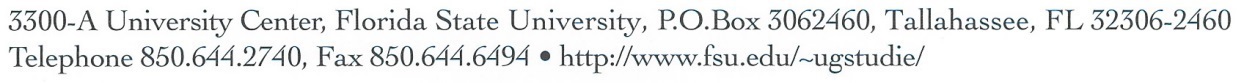 2018 College Life Coaching InstituteSchedule at a GlanceWednesday, June 6, 2018Thursday, June 7, 2018Friday, June 8, 2018Social Media and WiFi Information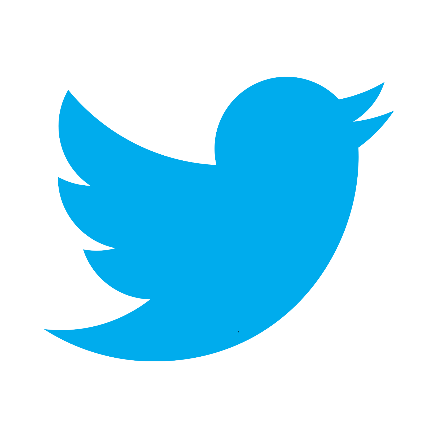 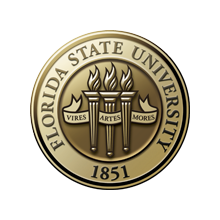 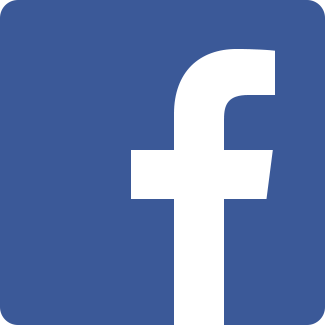 Keynote SpeakerDr. Billy Close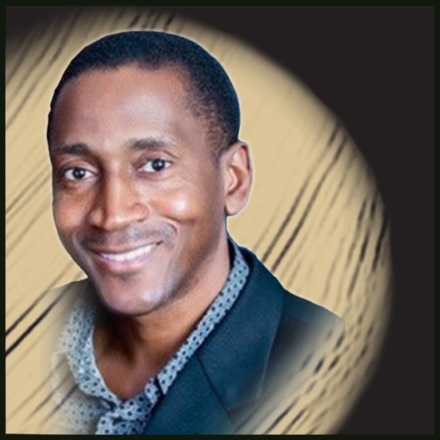 Dr. Billy Close is currently an Assistant Professor and Director of Service Learning and Mentoring in the College of Criminology & Criminal Justice at the Florida State University (FSU).  Dr. Close is also President, Paradigm Consultants & Associates, Inc. and Founder & Executive Director of Beyond the Athlete, Inc., a 501(c) (3) non-profit organization committed to harnessing the powers of faith, family, sport, service learning, and mentoring for educational, character, and life skill development among youth & young adults. Dr. Close graduated from Lincoln High School in Tallahassee, Florida where earned High School All-American honors and was a two-time State Champion in Track and Field. Dr. Close earned a dual B.S. in Psychology and Criminology, and both his M.S. and Ph.D. degrees in Criminology and Criminal justice from FSU.  Dr. Close has served as a Member of Florida’s Council on the Social Status of Black Men and Boys, and as Board Member for several organizations including: The Leon County School Foundation, The Florida State University Athletics, The Florida State University International Programs Association, Inc., The Florida Department of Education College Reach-Out Program Advisory Council, The Tallahassee Associated Marine Institute, The Lincoln High School Alumni Association, and The FSU Varsity Club.  His current research interests include Racial and Ethnic Differences in Traffic Stops and Driver Treatment, as well as the general areas of Theory & Dynamics of Minority Criminality, Racial Profiling, Sports & Crime, Mentoring Strategies for African-American Youth, Ethnicity and Methodology, Black Crimmythology, Conflict Reduction, and Multiculturalism.  Dr. Close is married to Fran T. Close, Ph.D. who is currently a Professor in the Institute of Public Health and the College of Pharmacy and Pharmaceutical Sciences at Florida A& M University.  They have three daughters, Nia Sekayi, Nataki Adia and Nyla Imani.Detailed ScheduleWorkshop AbstractsThursday, June 7, 2018 	11:15 am-12:15 pmConnections through peer coaching: A model for supporting student success – SSB 203Dr. Reginald Simmons and Alexandra Castillo, Central Connecticut State UniversityThere is increasing recognition that pairing successful undergraduates similar in background and experience with other undergraduates in a mentoring relationship can be effective, particularly for enhancing the academic success of under-represented and first-generation students (Coleman Tucker, 2014; Johnson, 2013; & Strayhorn, 2012). One of the problems that some first-generation students experience is a lack of connection to their college campus, which is one of the non-academic factors that is key to college success (Lotkowski, Robbins, & Noeth, 2004). This presentation will introduce the audience to Success Central, a university-supported intervention where junior and senior students are trained to use college coaching techniques in a mentoring relationship designed to support the success of freshmen and sophomore first-generation students.  The audience will hear from the mentoring team how they were chosen, trained, and supervised, as well as case-studies that demonstrate the intervention and the benefits to both the mentee and the mentor.  Connecting the Team Before Impacting the Students’ Dreams: Using Personality Assessments to Create Team Cohesion – SSB 208Shae Roberts, Florida State UniversityEvery team has the loud extravert, the quiet introvert, the sharp overachiever and the disengaged worker. Juggling all of these dynamics can be challenging and frustrating, and to add even more difficulty, every time someone leaves and/or is added, you have a brand new team! The key to strengthening cohesion is to build trust and transparency between the team and leadership, and between colleagues. Assessments such as True Colors ©, Myers Briggs ©, and Strengths Quest © are all tools available to identify the personality types, and strengths and weaknesses of the members on your team. However, assessment is only part of the equation. This interactive discussion will focus on the True Colors © assessment, setting structure, hiring based on your program’s vision and needs, addressing conflict based on personality types, and the importance of team building activities.Thursday, June 7, 2018 	3:45 pm-4:45 pmCoaching as Advising for High Achieving Students – SSB 203Megan Gillman, Florida State UniversityCoaching has proven a highly effective technique for increasing retention and success of at-risk college students, but how might it help students at the other end of the achievement spectrum? Often advisors and professors assume that gifted and high-achieving students have everything figured out, but the use of coaching strategies can encourage tremendous growth in these students as well. This presentation offers insight into how coaching can be integrated into every day advising sessions with high-achieving college students in order to help them develop a strong sense of autonomy and encourage them to achieve goals they may not have imagined. Implementing a College Life Coaching Program within the Academic Advising Center: Small School Perspective – SSB 208 Susan Gleason and Jodi Burns, University of Pittsburgh-BradfordThe College Life Coaching (CLC) program was implemented as a pilot program at the University of Pittsburgh at Bradford (UPB) for the duration of the 2017-18 academic year. The University of Pittsburgh at Bradford serves approximately 1,500 students. Students determined to be at-risk (provisionally admitted) were invited to participate in the inaugural CLC program. This population was chosen in an attempt to raise retention rates and lower the rate in which these students were placed on academic probation. This presentation will provide an overview of how a CLC program was implemented at a small institution with limited resources and an overlapping of staff responsibilities. We will also look through a critical lens at the outcomes of this crucial first year and will conclude by sharing our vision for the future.Thank you to our Sponsors!Off Campus:Barefoot Campus OutfitterSmoothie KingOn Campus:Askew Student Life CenterFSU BookstoreCareer CenterCenter for Global EngagementCenter for Health Advocacy and WellnessCenter for Leadership and Social ChangeDean of StudentsHonors ProgramFSU International ProgramsMedical Response UnitMuseum of Fine ArtsOffice of Business ServicesStudent Veterans CenterUniversity Health Services Administration (5th Floor) University Center ClubFSU Visitor CenterAskew Student Life Center is offering free admission to see Tomb Raider at 9:30 pm on Wednesday, June 7th, and Thursday, June 8th. See Institute bag for $1 popcorn ticket.Address: 942 Learning Way, Tallahassee, FL 32304Garnet Track8:00 am-8:30 amShuttle Services8:30 am-9:30 amCheck-in & Breakfast9:30 am-10:15 amWelcome & Keynote Address10:30 am-12:15 pmSession12:30 pm-1:30 pmLunch1:45 pm-2:15 pmBuilding Tour or Team Builder2:30 pm-4:30 pmSession4:30 pm-5:00 pmShuttle Services5:30 pmNetworking at Madison Social (suggested)8:30 am-9:00 amShuttle Services9:00 am-11:00 amSession11:15 am-12:15 pmConcurrent Workshops12:30 pm-1:30 pmLunch1:45 pm-3:30 pmSession3:45 pm-4:45 pmConcurrent Workshops4:45 pm-5:15 pmShuttle Services8:30 am-9:00 amShuttle Services9:00 am-10:00 amSession10:15 am-11:30 amSession11:30 am-12:00 pmClosing Session12:00 pm-12:30 pmShuttle ServicesWEDNESDAY, JUNE 6, 20188:00 am-8:30 amShuttle ServicesFour Points/ Visitor Parking to the Student Services Building (SSB)8:30 am-9:30 amCheck-in & BreakfastLocation: SSB Foyer & 2039:30 am-10:15 amWelcome & Keynote AddressShae Roberts, Program ManagerDr. Billy Close, Keynote SpeakerLocation: SSB 20310:30 am-12:15 pmProgram Overview & Coaching Skills(Creating a Safe Space & Connection)Erica Cucinella, FTIC Senior CoachHannah Byrd, CARE Senior CoachJustin Hall, FTIC CoachLocation: SSB 20312:30 pm-1:30 pmLunchSeminole Café1:45 pm-2:15 pmBuilding Tour or Team Builder ActivityBuilding TourErica Cucinella, FTIC Senior CoachLocation: William Johnston BuildingTeam BuilderRolando Torres, FTIC Senior CoachFelicia Dilbert, FTIC CoachLocation: SSB 2032:30 pm-4:30 pmCoaching Skills(Active Listening & Empowering Questions)Rachel McPherson, FTIC Senior CoachJacourie Clark, CARE CoachLocation: SSB 2034:30 pm-5:00 pmShuttle ServicesSSB to Four Points/ Visitor Parking5:30 pm-untilNetworking (suggested)Location: Madison Social705 S. Woodward Ave #101Tallahassee, FL 32304THURSDAY, JUNE 7, 20188:30 am-9:00 amShuttle ServicesFour Points/ Visitor Parking to the Student Services Building (SSB)9:00 am-11:00 amCoaching Skills(Holding Student’s Agenda, Prioritizing & Clarifying Direction)Rolando Torres, FTIC Senior CoachAnthony Garrett, FTIC CoachLocation: SSB 20311:15 am-12:15 pmConcurrent Sessions:“Connections through peer coaching: A model for supporting student success”-OR-“Connecting the Team Before Impacting the Students’ Dreams: Using Personality Assessments to Create Team Cohesion”Peer CoachingDr. Reginald SimmonsAlexandra CastilloCentral Connecticut State UniversityLocation: SSB 203Team CohesionShae RobertsFlorida State UniversityLocation: SSB 20812:30 pm-1:30 pmLunchSeminole Cafe1:45 pm-3:30 pmCoaching Skills (Solution Focus, Affirm & Coach Confidence)Jorge Bustamante, FTIC CoachEmily Manning, FTIC Senior CoachBo Marcevski, CARE CoachLocation: SSB 2033:45 pm-4:45 pmConcurrent Sessions:“Coaching as Advising for High Achieving Students”-OR-“Implementing a College Life Coaching Program within the Academic Advising Center: Small School Perspective”High Achieving StudentsMegan GillmanFlorida State UniversityLocation: SSB 203Small School PerspectiveSusan GleasonJodi BurnsUniversity of Pittsburgh-BradfordLocation: SSB 2084:45 pm-5:15 pmShuttle ServicesSSB to Four Points/ Visitor ParkingFRIDAY, JUNE 8, 20188:30 am-9:00 amShuttle ServicesFour Points/ Visitor Parking to the Student Services Building (SSB)9:00 am-10:00 amCoaching ModelRolando Torres, FTIC Senior CoachErica Cucinella, FTIC Senior CoachLocation: SSB 20310:15 am-11:30 amGuided Group ForumHannah Byrd, CARE Senior CoachEmily Manning, FTIC Senior CoachJacourie Clark, CARE CoachLocation: SSB 20311:30 am-12:00 pmClosing Session:Passing the BatonShae Roberts, Program ManagerLocation: SSB 20312:00 pm-12:30 pmShuttle ServicesSSB to Four Points/ Visitor Parking